Velkommen til kurs!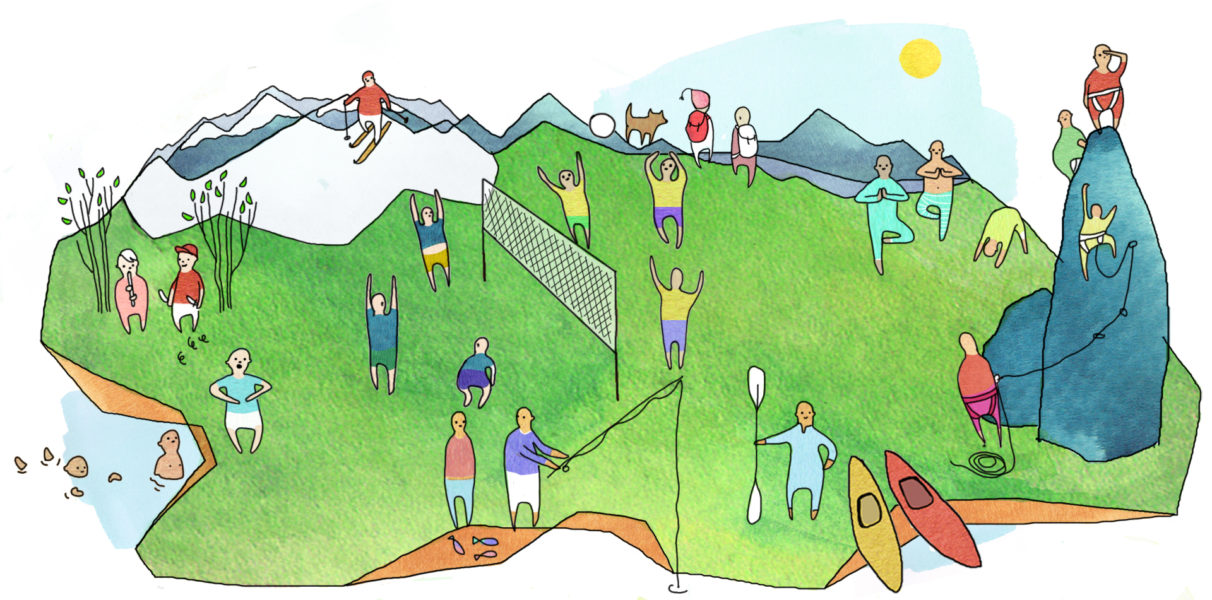 Dato: Tid: Sted: Kontaktperson:Påmeldingsfrist: